PROGRESSION - ECONOMIE-GESTION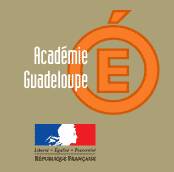 PREMIERE  BAC PRO INDUSTRIELAXE N°2 : L’INSERTION DANS L’ORGANISATIONAXE N°3 : L’organisation de l’activitéAXE N°3 : L’organisation de l’activitéPériodeThème 2.2Axe du programmeCONNAISSANCES ASSOCIEESCOMPETENCESVolume HEvaluations Vérification des acquisVérification des acquisVérification des acquis1 H1er SEMESTREL’EMBAUCHE ET LA REMUNERATIONLa sélection du salariéL’entretien d’embaucheLes tests de sélectionC 2.2.1 MAITRISER la technique de l’entretien d’embauche1 H1 HLe…………1er SEMESTREL’EMBAUCHE ET LA REMUNERATIONLa conclusion du contrat de travailLes différents types de contrat de travail en vigueurLe contrat de travail : son utilisation, ses caractéristiques, les droits et obligations des partiesLes éléments de la rémunérationC 2.2.2 DEFINIR et CARACTERISER les principaux contrats de travail C 2.2.3 ANALYSER le contenu d’un contrat de travail des droits et obligationsC 2.2.4 DEGAGER les éléments constitutifs de la rémunération1 H1 HLe…………1er SEMESTREL’EMBAUCHE ET LA REMUNERATIONLes formalités administrativesLes principales formalités liées à l’embauche : déclarations obligatoires, visite médicale, inscription au registre du personnel, déclaration unique d’embaucheC 2.2.5 REPERER les différentes formalités et leurs enjeux1 H1 HLe…………PériodeThème 2.3Axe du programmeCONNAISSANCES ASSOCIEESCOMPETENCESVolume HEvaluations 1er SEMESTRELA STRUCTURE DE L’ORGANISATIONLes grandes fonctions, les différents servicesLes fonctions et services de l’organisationC 2.3.1 DIFFERNTIER les grandes fonctions et les principaux services1 H1 HLe…………1er SEMESTRELA STRUCTURE DE L’ORGANISATIONL’organigramme de structure et la place du poste de travail au sein de l’organisationLa structure de l’organisationC 2.3.2 SE SITUER dans l’organigramme et REPERER les liens avec les autres services1 H1 HLe…………PériodeThème 2.4Axe du programmeCONNAISSANCES ASSOCIEESCOMPETENCESVolume HEvaluations 1er SEMESTRELES REGLES DE VIE AU SEIN DE L’ENTRPRISELa communication au sein de l’entrepriseLa communication au sein de l’entrepriseLes enjeux de la communication interneLa liberté d’expression et ses limitesC 2.4.1 COMMUNIQUER  efficacement au sein de l’organisationC 2.4.2 REPERER et ANALYSER la diversité des situations de communication, en IDENTIFIER leurs ressorts communs et les spécificités1 H1 HLe…………1er SEMESTRELES REGLES DE VIE AU SEIN DE L’ENTRPRISELe règlement intérieur et le pouvoir disciplinaire du chef d’entrepriseLe secteur professionnel et sa place dans l’économie C 2.4.3 DEFINIR les objectifs du règlement intérieurC 2.4.4 IDENTIFIER les droits et obligations du salariéC 2.4.5 REPERER l’échelle de sanctions en cas de non respect du règlementC 2.4.6 MESURER le pouvoir disciplinaire du chef d’entreprise l’économie1 H1 HLe…………Fiche de synthèse (axe 2)Fiche de synthèse (axe 2)Fiche de synthèse (axe 2)Fiche de synthèse (axe 2)Fiche de synthèse (axe 2)Fiche de synthèse (axe 2)Fiche de synthèse (axe 2)PériodeThème 3.1Axe du programmeCONNAISSANCES ASSOCIEESCONNAISSANCES ASSOCIEESCOMPETENCESVolume HEvaluations 1er   SEMESTREL’ORGANISATION DE L’ACTIVITELes marchés de l’entrepriseLes couples produits/marchés de l’entrepriseLa concurrenceLe positionnementLes couples produits/marchés de l’entrepriseLa concurrenceLe positionnementC 3.1.1 DEFINIR le positionnement1 H1 HLe…………1er   SEMESTREL’ORGANISATION DE L’ACTIVITELa politique commercialeLa politique commerciale : politique de produit, de prix, de distribution, de communication La politique commerciale : politique de produit, de prix, de distribution, de communication C 3.1.2  CARACTERISER la politique commerciale1 H1 HLe…………Sujet d’examen N°1 (durée : 2 heures + 1 heure correction)Sujet d’examen N°1 (durée : 2 heures + 1 heure correction)Sujet d’examen N°1 (durée : 2 heures + 1 heure correction)Sujet d’examen N°1 (durée : 2 heures + 1 heure correction)Sujet d’examen N°1 (durée : 2 heures + 1 heure correction)Sujet d’examen N°1 (durée : 2 heures + 1 heure correction)Sujet d’examen N°1 (durée : 2 heures + 1 heure correction)Sujet d’examen N°1 (durée : 2 heures + 1 heure correction)TRAVAUX PREPARATOIRES (1 heure)TRAVAUX PREPARATOIRES (1 heure)TRAVAUX PREPARATOIRES (1 heure)TRAVAUX PREPARATOIRES (1 heure)TRAVAUX PREPARATOIRES (1 heure)TRAVAUX PREPARATOIRES (1 heure)TRAVAUX PREPARATOIRES (1 heure)TRAVAUX PREPARATOIRES (1 heure)PFMP N°3 (Remettre des activités à réaliser durant cette période)PFMP N°3 (Remettre des activités à réaliser durant cette période)PFMP N°3 (Remettre des activités à réaliser durant cette période)PFMP N°3 (Remettre des activités à réaliser durant cette période)PFMP N°3 (Remettre des activités à réaliser durant cette période)PFMP N°3 (Remettre des activités à réaliser durant cette période)PFMP N°3 (Remettre des activités à réaliser durant cette période)PFMP N°3 (Remettre des activités à réaliser durant cette période)PériodeThème 3.2Axe du programmeAxe du programmeCONNAISSANCES ASSOCIEESCOMPETENCESVolume HEvaluations 2e  SEMESTREL’ORGANISATION DE LA PRODUCTIONET DU TRAVAILLe processus de production et l’organisation du travailLe processus de production et l’organisation du travailLe processus de production de biens ou de servicesLes modes de production industrielleLa production de servicesLes différents modes d’organisation du travailC 3.2.1 REPERER les étapes du processus de  productionC 3.2.2 REPERER les différents modes de production et en DEGAGER les principales caractéristiquesC 3.2.3 ANALYSER l’incidence des modes de production sur l’organisation du travail1 H1 HLe…………2e  SEMESTREL’ORGANISATION DE LA PRODUCTIONET DU TRAVAILLes facteurs de production et leur combinaisonLes facteurs de production et leur combinaisonLes facteurs de production (facteur humain et facteur technique)La productivitéLe rendementL’investissementLa formation et la qualificationC 3.2.4  IDENTIFIER les facteurs de productionC 3.2.5 MESURER les incidences de la combinaison de ces facteurs sur la productivité1 H1 HLe…………PériodeThème 3.2Axe du programmeCONNAISSANCES ASSOCIEESCOMPETENCESVolume HEvaluations 2e  SEMESTREL’ORGANISATION DE LA PRODUCTIONET DU TRAVAILL’approvisionnement, le stockage, la gestion des stocksL’approvisionnement : niveau de stock, périodicité, réapprovisionnement, coût du stockageLa recherche et la sélection des fournisseursC 3.2.6 CARACTERISER les différentes politiques d’approvisionnement et de stockage 1 H1 HLe…………2e  SEMESTREL’ORGANISATION DE LA PRODUCTIONET DU TRAVAILLa démarche qualitéLa qualité totale : de la conception d’un produit au service après-venteNormes, chartes qualitéLa démarche qualité et ses enjeuxC 3.2.7  DEFINIR la notion de qualité et en DEGAGER les enjeuxC 3.2.8 PRESENTER la démarche de qualité totale1 H1 HLe…………2e  SEMESTREL’ORGANISATION DE LA PRODUCTIONET DU TRAVAILL’aménagement du temps de travailLa durée du travailLes repos, les congésLa flexibilité du temps de travailC 3.2.9  ANALYSER les principales modalités d’aménagement du temps de travail et VERIFIER le respect de la législationC 3.2.10 DEGAGER les avantages et les inconvénients de l’aménagement du temps de travail1 H1 HLe…………2e  SEMESTREL’ORGANISATION DE LA PRODUCTIONET DU TRAVAILLa rémunération des salariésLa rémunération du travailC 3.2.11 VERIFIER que la rémunération du salarié est conforme à la législation et à sa situation1 H1 HLe…………2e  SEMESTREL’ORGANISATION DE LA PRODUCTIONET DU TRAVAILLa représentation des salariésLes délégués du personnel, le comité d’entrepriseLa représentation syndicaleC 3.2.12 REPERER les instances représentatifs du personnel et DEGAGER leurs principales attributions1 H1 HLe…………TRAVAUX PREPARATOIRES (1 heure)TRAVAUX PREPARATOIRES (1 heure)TRAVAUX PREPARATOIRES (1 heure)TRAVAUX PREPARATOIRES (1 heure)TRAVAUX PREPARATOIRES (1 heure)TRAVAUX PREPARATOIRES (1 heure)TRAVAUX PREPARATOIRES (1 heure)PFMP N°4 (Remettre des activités à réaliser durant cette période)PFMP N°4 (Remettre des activités à réaliser durant cette période)PFMP N°4 (Remettre des activités à réaliser durant cette période)PFMP N°4 (Remettre des activités à réaliser durant cette période)PFMP N°4 (Remettre des activités à réaliser durant cette période)PFMP N°4 (Remettre des activités à réaliser durant cette période)PFMP N°4 (Remettre des activités à réaliser durant cette période)PériodeThème 3.3Axe du programmeCONNAISSANCES ASSOCIEESCOMPETENCESVolume HEvaluations 2e SEMESTRELA GESTION DES RESSOURCES HUMAINESLa gestion des ressources humainesLes missions du service des ressources humainesC 3.3.1 DEGAGER  l’intérêt et les enjeux de la gestion des ressources humaines1 H1 HLe…………2e SEMESTRELA GESTION DES RESSOURCES HUMAINESL’entretien individuelL’entretien individuel d’évaluationC 3.3.2 MESURER l’intérêtet l’importance del’entretien individuel1 H1 HLe…………2e SEMESTRELA GESTION DES RESSOURCES HUMAINESLa formationLe plan de formation de l’organisationLes congés de formationLe droit à la formationLe bilan de compétencesC 3.3.3 IDENTIFIER les possibilités de formation et leurs enjeux pour le salarié et pour l’organisationC 3.3.4 REPERER les droits et obligations de l’employeur et du salarié en matière de formation1 H1 HLe…………2e SEMESTRELA GESTION DES RESSOURCES HUMAINESLa motivationLes moyens et les enjeux de la motivationC 3.3.5 CARACTERISER  les différents moyens pour motiver le salarié1 H1 HLe…………2e SEMESTRELA GESTION DES RESSOURCES HUMAINESLa gestion des conflitsLes conflits individuels et collectifsLes modes de résolutions des conflitsC 3.3.6 REPERER les principaux types de conflits et leu résolution1 H1 HLe…………Fiche de synthèse (axe 3)Fiche de synthèse (axe 3)Fiche de synthèse (axe 3)Fiche de synthèse (axe 3)Fiche de synthèse (axe 3)Fiche de synthèse (axe 3)Fiche de synthèse (axe 3)Sujet d’examen N°2 (durée : 2 heures + 1 heure correction)Sujet d’examen N°2 (durée : 2 heures + 1 heure correction)Sujet d’examen N°2 (durée : 2 heures + 1 heure correction)Sujet d’examen N°2 (durée : 2 heures + 1 heure correction)Sujet d’examen N°2 (durée : 2 heures + 1 heure correction)Sujet d’examen N°2 (durée : 2 heures + 1 heure correction)Sujet d’examen N°2 (durée : 2 heures + 1 heure correction)